* – 1) дані підрозділи вносяться до силабусу в разі, якщо практичні та (або) лабораторні заняття проводить інший викладач, котрий не є автором курсу та лектором; 2) припустимо змінювати назву підрозділу на «Викладач лабораторних та практичних занять:», якщо лабораторні та практичні заняття проводить один викладач, котрий не є автором курсу та лектором.Анотація навчального курсуМета курсу (набуті компетентності)В наслідок вивчення даного навчального курсу здобувач вищої освіти набуде наступних компетентностей:Здатність дотримуватися у фаховій діяльності норм професійної етики та керуватися загальнолюдськими цінностями.Здатність діяти соціально відповідально та свідомо на основі етичних принципів, цінувати та поважати культурне різноманіття, індивідуальні відмінності людей.Здатність здійснювати пошук, оброблення, систематизацію, контекстуалізацію та інтерпретацію загальнонаукової інформації з різних джерел, а також генерувати нові ідеї для вирішення теоретичних та практичних професійних завдань.Здатність розуміти загальні та специфічні принципи здійснення психологічної допомоги; мотивацію звернення клієнта за психологічною допомогою.Здатність орієнтуватись у теоретико-прикладних аспектах найбільш поширених у світовій практиці напрямках надання психологічної допомоги.Здатність керуватися основними принципами при організації та проведенні психологічної практики; використовувати психодіагностичні засоби у психологічному сімейному консультуванні, психологічній корекції; застосовувати у власній практиці окремі базові методи різних напрямків сімейного консультування.Здатність діагностувати реальну проблему клієнта, керуючись представленим самодіагнозом.Здатність формулювати дослідницькі завдання та наукові висновки на основі аналізу конкретного консультативно-терапевтичного випадку.Здатність здійснювати аналіз проведення консультативно-психотерапевтичної інтервенції та взаємодії психолога і клієнта.Здатність визначати вид і спосіб здійснення психологічного консультування доцільний для застосування у конкретному випадку психологічного ускладнення клієнта.Здатність до саморозвитку та професійного зростання, самоаналізу, рефлексії та адаптування до змінних умов.Структура курсуРекомендована літератураАвраменко О. О. Ділове спілкування : навч. посіб. / О. О. Авраменко, Л. В. Яковенко, В. Я. Шийка. – Івано-Франківськ : «ЛілеяНВ», 2015. – 160 с.Ануфрієва Н. М, Єрмакова Н. О., Зелінська Т. М. Соціальна психологія / Ануфрієва Н. М, Єрмакова Н. О., Зелінська Т. М. – К. : Каравела, 2016. – 296 с.Васютинський В. Інтеракційна психологія влади / В. Васютинський. – К., 2005. – 492 с.Вікова і педагогічна психологія : підручник. / О. В. Скрипченко, Л. В. Долинська, 3. В. Огороднійчук та ін., - 2-е вид., допов. – К. : Каравела, 2009. – 400 с.Власова О. І., Никоненко Ю. В. Соціальна психологія організацій та управління. Підручник / О. І. Власова, Ю. В. Никоненко. – К. : Центр учбової літератури, 2019. – 398 с.Головаха Є. Психологія людського взаєморозуміння / Є. Головаха. – К. : Україна - Інститут соціології НАН України, 2002.Даценко О. А. Основи соціальної психології : навчально-методичний посібник / О. А. Даценко. - Кривий Ріг, 2018. – 143 с.Денисюк С. Г. Комунікологія : навч. посіб. / С. Г. Денисюк. – Вінниця : ВНТУ, 2015. –102 с.Джонсон Девід В. Соціальна психологія : тренінг міжособистісного спілкування / пер. з англ. В. Хомик. – К. : Видавничий дім "КМ Академія", 2003. - 288с.Заброцький М. М. Основи вікової психології. Навчальний посібник / М. М. Заброцький. – Тернопіль : Навчальна книга – Богдан, 2004. - 112 с.Калаур С., Фалинська З. Соціальна конфліктологія / С. Калаур, З. Фалинська. – К. : Астон, 2010. – 360 с.Коваленко А. Б., Корнєв М. Н. Соціальна психологія : підручник / А. Б. Коваленко, М. Н. Корнєв. – К. : Вид-во „Геопринт”, 2006. – 400 с.Ковалінська І. В. Невербальна комунікація : навч. посіб. / І. В. Ковалінська. – К. : Вид-во «Освіта України», 2014. – 289 с.Козлова О. А. Соціальна психологія особистості та спілкування : практикум для студентів спеціальності «Соціологія» / О. А. Козлова. – Харків : НТУ «ХПІ», 2017. – 172 с.Косенко Ю. В. Основи теорії мовної комунікації : навч. посіб. / Ю. В. Косенко. – Суми : СумДУ, 2011. – 282 с.Лебон Г. Психологія мас / Гюстав Лебон; пер. Я. Мишанич. – К. : Андронум, 2021. – 138 с.Лебон Г. Психологія народів / Гюстав Лебон; пер. Н. Іванова. – К. : Андронум, 2021. – 110 с.Лубкович І. Соціальна психологія масової комунікації : підручник / І. Лубкович. – Львів : ПАІС, 2013. – 252 с.Максименко С. Д. Психологічні механізми зародження, становлення та здійснення особистості / С. Д. Максименко. – К. : Вид-во Європейського ун-ту, 2010.Мейжис И. А. Социальная психология общественного развития [Текст] : учеб. пособие / И. А. Мейжис, Л. Г. Почебут. – К. : Миллениум, 2007. – Ч. 1. – 310 с.Москаленко В. В. Социализация личности : Филос. аспект / В. В. Москаленко. – К. : Вища школа, 1986. – 200 с. Москаленко В. В. Соціальна психологія / В. В. Москаленко. – К. : Центр учбової літератури, 2018. – 688 с.Москалець В. П. Психологія особистості [текст] навчальний посібник / В. П. Москалець. – К. : Центр учбової літератури, 2013. – 262 с.Орбан - Лембрик Л. Е. Соціальна психологія : підручник : у 2 кн. / Л. Е. Орбан-Лембрик ; гол. ред. В. М. Куценко. – К. : Либідь, 2004. – 576 с.Орбан-Лембрик Л. Е. До питання про предмет, структуру та основні категорії соціальної психології // Актуальні проблеми психології / Л. Е. Орбан-Лембрик. – К. : Логос, 2002. – Т.1. – Ч.5. – С. 110-115.Орбан-Лембрик Л. Е. Соціальна психологія / Л. Е. Орбан-Лембрик. – К. : Вид-во 21, 2010. - Книга 1 : Соціальна психологія особистості і спілкування. – 464 с.Орбан-Лембрик Л. Е. Соціальна психологія / Л. Е. Орбан-Лембрик. – К. : Вид-во 21, 2010. - Книга 2: Соціальна психологія груп. Прикладна соціальна психологія. – 464 с.Основи соціальної психології : підручник для закладів вищої освіти / П. П. Горностай, М. М. Слюсаревський, В. О. Татенко, Т. М. Титаренко, Н. В. Хазратова та ін. ; за ред. М. М. Слюсаревського. – К. : Талком, 2018. – 580 с.Охременко О. Р. Соціальна психологія. Навчальний посібник / О. Р. Охременко. – К. : Персонал, 2012. – 312 с.Паніна Н. В. Технологія соціологічного дослідження [Текст] : курс лекцій для студ. ВНЗ / Н. В. Паніна. – К. : Наукова думка, 1996. – 233 c.Подшивалкіна В., Дементьєва К. Соціально-психологічний практикум / В. Подшивалкіна, К. Дементьєва. – К. : КНТ, 2019. – 30 с.Поліщук В. М. Соціальна психологія (програмні основи, змістові модулі, інформаційне забезпечення) [Текст] : навч. посіб. для студ. ВНЗ / В. М. Поліщук. – Суми : Університетська книга, 2006. – 217c.Попович І. С Психологія соціальних очікувань особистості [Текст] : монографія / І. С. Попович. – Херсон : ПАТ «ХМД», 2017. – 504 с.Попович І. С. Психологія соціальних очікувань особистості : методологія, теорія і практика / І. С. Попович. – К. : 2019. – 158 с.Попович І. С. Соціально-психологічні очікування в людських взаєминах [Текст] / І. С. Попович. – Херсон : ХМД, 2009. – 240 c.Прищак М. Д. Ділове спілкування : навч. посіб. / М. Д. Прищак, О. Б. Залюбівська, О. М. Слободянюк. – Вінниця : ВНТУ, 2015. – 128 с.Савчин М. В. Вікова психологія : Підручник / М. В. Савчин. – К. : Академвидав, 2006. - 360 с.Скібська Л. І. Конфліктологія : навчальний посібник / Л. І. Скібська. – К. : Центр навчальної літератури, 2007. - 384 с.Слюсаревський М. М., Хазратова Н. В. Соціальна психологія / М. М. Слюсаревський, Н. В. Хазратова. – Львів : Львівська політехніка, 2019. – 352 с.Соціальна психологія : навч. посіб. для здобувачів ступеня бакалавра / Н. Ю. Волянюк, Г. В. Ложкін, О. В. Винославська, І. О. Блохіна, М. О. Кононець, О. В. Москаленко, О. І. Боковець, Б. В. Андрійцев. - К. : КПІ ім. Ігоря Сікорського, 2019. - 254 с.Соціальна психологія : практикум. Навчальний посібник для ВНЗ / Волошина В. В., Ставицька С. О. – К. : Каравела, 2019. – 320 с.Соціальна психологія в Україні : довідник / за ред. М. М. Слюсаревського ; упоряд. І. І. Ревера, С. Є. Фіськович ; Ін-т соц. та політ. психології НАПН України. – Вид. друге, перероб. і допов. – К. : Талком, 2019. – 324 c.Соціальна психологія : Хрестоматія / за ред. С. О. Ставицької, Д. Д. Отич. – К. : Каравела, 2018. – 330 с.Соціально-психологічні технології розвитку особистості [Текст] : монографія / О. Є. Блинова, С. І. Бабатіна, Т. М. Білик та ін. – Херсон : Видавничий дім «Гельветика», 2014. – 200 с.Татенко В. Соціальна психологія впливу [Текст] : монографія / В. Татенко. – К. : Міленіум, 2008. – 216 c.Трухін І. О. Соціальна психологія спілкування : навчальний посібник / І. О. Трухін. – К. : Центр навчальної літератури, 2005. - 336 с.Філоненко М. М. Психологія спілкування. Підручник / М. М. Філоненко. – К. : Центр учбової літератури, 2008. - 224 с.Фройд З. Психологія спільнот і аналіз людського «Я» / Зиґмунд Фройд; пер. Я. Мишанич. – К. : Мультимедійне видавництво Стрельбицького, 2021.Холод О. М. Соціальні комунікації : соціо- і психолінгвістичний аналіз : навч. посіб. / О. М. Холод. – К., 2010. – 391 с.Цимбалюк І. М. Психологія спілкування : навч. пос. / І. М. Цимбалюк. - 2-ге вид., випр. та доп. – К. : ВД «Професіонал», 2007. - 464 с.Швачко О. В. Соціальна психологія [Текст] : навч. посіб. / О. В. Швачко. – К. : Вища шк., 2002. – 111 с.Методичне забезпеченняМетодичні вказівки до виконання контрольних робіт з дисципліни "Сімейне консультування та психологічна допомога дітям" (для магістрів) / Укл. : Н. М. Бугайова, 2022.Методичні вказівки до практичних занять з дисципліни "Сімейне консультування та психологічна допомога дітям" (для магістрів) / Укл. : Н. М. Бугайова, 2022.Методичні вказівки до самостійної роботи з дисципліни "Сімейне консультування та психологічна допомога дітям" (для магістрів) / Укл. : Н. М. Бугайова, 2022.Оцінювання курсуШкала оцінювання студентівПолітика курсуСилабус курсу:Силабус курсу: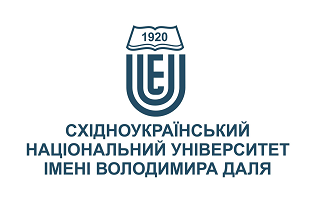 СІМЕЙНЕ КОНСУЛЬТУВАННЯ ТА ПСИХОЛОГІЧНА ДОПОМОГА ДІТЯМСІМЕЙНЕ КОНСУЛЬТУВАННЯ ТА ПСИХОЛОГІЧНА ДОПОМОГА ДІТЯМСтупінь вищої освіти:магістрмагістрСпеціальність: 053 Психологія053 ПсихологіяРік підготовки:22Семестр викладання:33Кількість кредитів ЄКТС:33Мова(-и) викладання:українськаукраїнськаВид семестрового контролюекзаменекзаменАвтор курсу та лектор:Автор курсу та лектор:Автор курсу та лектор:Автор курсу та лектор:Автор курсу та лектор:к. психол. н., доц., Бугайова Наталія Миколаївнак. психол. н., доц., Бугайова Наталія Миколаївнак. психол. н., доц., Бугайова Наталія Миколаївнак. психол. н., доц., Бугайова Наталія Миколаївнак. психол. н., доц., Бугайова Наталія Миколаївнак. психол. н., доц., Бугайова Наталія Миколаївнак. психол. н., доц., Бугайова Наталія Миколаївнак. психол. н., доц., Бугайова Наталія Миколаївнавчений ступінь, вчене звання, прізвище, ім’я та по-батьковівчений ступінь, вчене звання, прізвище, ім’я та по-батьковівчений ступінь, вчене звання, прізвище, ім’я та по-батьковівчений ступінь, вчене звання, прізвище, ім’я та по-батьковівчений ступінь, вчене звання, прізвище, ім’я та по-батьковівчений ступінь, вчене звання, прізвище, ім’я та по-батьковівчений ступінь, вчене звання, прізвище, ім’я та по-батьковівчений ступінь, вчене звання, прізвище, ім’я та по-батьковідоцент кафедри психології та соціологіїдоцент кафедри психології та соціологіїдоцент кафедри психології та соціологіїдоцент кафедри психології та соціологіїдоцент кафедри психології та соціологіїдоцент кафедри психології та соціологіїдоцент кафедри психології та соціологіїдоцент кафедри психології та соціологіїпосадапосадапосадапосадапосадапосадапосадапосадаbugajova@snu.edu.ua+38-095-678-11-83WhatsApp, Telegram за номером телефонуWhatsApp, Telegram за номером телефонузгідно з графікомелектронна адресателефонмесенджермесенджерконсультаціїВикладач практичних занять:*Викладач практичних занять:*Викладач практичних занять:*Викладач практичних занять:*Викладач практичних занять:*вчений ступінь, вчене звання, прізвище, ім’я та по-батьковівчений ступінь, вчене звання, прізвище, ім’я та по-батьковівчений ступінь, вчене звання, прізвище, ім’я та по-батьковівчений ступінь, вчене звання, прізвище, ім’я та по-батьковівчений ступінь, вчене звання, прізвище, ім’я та по-батьковівчений ступінь, вчене звання, прізвище, ім’я та по-батьковівчений ступінь, вчене звання, прізвище, ім’я та по-батьковівчений ступінь, вчене звання, прізвище, ім’я та по-батьковіпосадапосадапосадапосадапосадапосадапосадапосадаелектронна адресателефонмесенджермесенджерконсультаціїЦілі вивчення курсу:опанування дисципліни спрямоване на поглиблення та розширення знань магістрів у змісті сімейного консультування та наданні психологічної допомоги дітям, їх оволодіння основними навичками роботи сімейного психолога-консультанта; підготовку фахівців до проведення консультування з проблем сім’ї та шлюбу, взаємовідносин з дітьми, здатних розв’язувати складні завдання в галузі сімейного консультування, забезпечення професійної компетентності з проблем організації психологічної підтримки та допомоги сім’ї.Результати навчання:Визначати місце та роль сімейного консультування в сучасній психологічній практиці; основні напрямки та школи психологічної практики сімейного консультування.Знати понятійно-категоріальний апарат наукової дисципліни.Визначати основні проблеми сімейного консультування.Розуміти загальні та специфічні принципи здійснення психологічної допомоги; мотивацію звернення клієнта за психологічною допомогою.Орієнтуватись у теоретико-прикладних аспектах найбільш поширених у світовій практиці напрямках надання психологічної допомоги.Знати особливості проведення консультативно-психотерапевтичних інтервенцій з дітьми та батьками.Використовувати психодіагностичні засоби у психологічному сімейному консультуванні, психологічній корекції.Діагностувати реальну проблему клієнта, керуючись представленим самодіагнозом.Застосовувати у власній практиці окремі базові методи різних напрямків сімейного консультування.Здійснювати самопрогноз перспективи та ефективності професійної діяльності.Керуватися основними принципами при організації та проведенні психологічної практики.Формулювати дослідницькі завдання та наукові висновки на основі аналізу конкретного консультативно-терапевтичного випадку.Визначати вид і спосіб здійснення психологічного консультування доцільний для застосування у конкретному випадку психологічного ускладнення клієнта.Здійснювати аналіз проведення консультативно-психотерапевтичної інтервенції та взаємодії психолога і клієнта.Здійснювати пошук, опрацювання та аналіз професійно важливих знань із різних джерел із використанням сучасних інформаційно-комунікаційних технологій.Дотримуватись етичних норм, враховувати авторське право та діяти відповідно норм академічної доброчесності при проведенні наукових досліджень, презентації їх результатів та у професійній діяльності.Демонструвати соціально відповідальну та свідому поведінку, слідувати гуманістичним та демократичним цінностям.Передумови до початку вивчення:для вивчення дисципліни «Сімейне консультування та психологічна допомога дітям» здобувач вищої освіти попередньо повинен набути програмні результати навчання, пов’язані з обізнаністю із предметною галуззю «Теоретико-методологічні проблеми психології», «Організація діяльності психологічної служби», «Професійна компетентність психолога», «Психології травмуючих ситуацій» та розумінням професійної діяльності№ТемаГодини (Л/ЛБ/ПЗ)Стислий змістІнструменти і завданняПоняття та теоретичні основи сімейного консультуванняденна4/0/4заочна0,5/0/0,5Поняття «сімейне консультування», сучасні підходи та концепції. Основні принципи та правила сімейного консультування. Вимоги до консультанта, що працює з сім`єю. Етичні аспекти діяльності практичного психологаУчасть в обговоренніТестиІндивідуальні завданняСім’я як соціально-психологічний феноменденна4/0/4заочна1/0/1Соціально-психологічна сутність сім'ї її функції та структура. Подружні відносини: фактори благополуччя, стадії розвитку, кризові періоди. Сімейні ролі. Психологічний клімат сім’ї. Типологія сімей. Психологічні особливості етапів життєдіяльності сім'ї. Тенденції розвитку сучасної сім'ї. Виховання, розвиток та соціалізація особистості дитини. Специфіка сімейної соціалізації. Структура та стадії соціалізації. Функції сім’ї в розвитку особистості дитини. Стадії психічного розвитку дитини. Спілкування батьків і дітей як детермінанта розвитку особистості дитини.Участь в обговоренніТестиІндивідуальні завданняЕтапи проведення сімейного психологічного консультуванняденна4/0/4заочна0,5/0/0,5Підготовка до сімейного консультування. Принципи і правила сімейного консультування. Структура процесу психологічного консультування. Стадії консультаційного процесу і їх характеристика з докладним розбором і аналізом. Причини звернення сімей за консультацією. Особливості процесу сімейного консультування стосовно дітей.Участь в обговоренніТестиІндивідуальні завданняПсихологічне консультування сім'ї відповідно до різновиду її дисфункціїденна4/0/4заочна1/0/1Консультування сімей, де є проблема насильства. Консультування сім’ї, де є проблема узалежнення від психотропних речовин. Консультування сімей з проблемними дітьми: гіперактивні діти, агресивні діти. Консультування сім’ї, де є тяжкохворі або інваліди. Сім’ї з дітьми із затримкою психічного розвитку (ЗПР). Психологія дитини з затримкою психічного розвитку.Участь в обговоренніТестиІндивідуальні завданняОсобливості процесу сімейного консультування стосовно дітейденна4/0/4заочна1/0/1Загальні положення щодо сімейного консультування стосовно дітей. Причини проблемних відносин між батьками та дітьми. Консультування батьків з питань вікових особливостей дітей. Вплив розлучення батьків на дітей. Проблеми дитячо-батьківських стосунків у сім’ях, які склалися вдруге. Формування правильних дитячо-батьківських стосунків.Участь в обговоренніТестиІндивідуальні завданняІнструменти та завданняКількість балівУчасть в обговоренні10 (по 1 балу за 1 ЛК)Практичні заняття28 (10 практичних по 2,8 бали за 1 ПК)Самостійна робота (контрольні роботи, реферати, есе, презентації, опрацювання наукової літератури тощо)32Підсумковий екзаменаційний (заліковий) тест30Разом100Сума балів за всі види навчальної діяльностіОцінка ECTSОцінка за національною шкалоюОцінка за національною шкалоюСума балів за всі види навчальної діяльностіОцінка ECTSдля екзамену, курсового проекту (роботи), практикидля заліку90 – 100Авідміннозараховано82-89Вдобрезараховано74-81Сдобрезараховано64-73Dзадовільнозараховано60-63Езадовільнозараховано35-59FXнезадовільно з можливістю повторного складанняне зараховано з можливістю повторного складання0-34Fнезадовільно з обов’язковим повторним вивченням дисциплінине зараховано з обов’язковим повторним вивченням дисципліниПлагіат та академічна доброчесність:Під час виконання завдань здобувач вищої освіти має дотримуватись політики академічної доброчесності. Дотримання академічної доброчесності за курсом ґрунтується на внутрішньо-університетській системі запобігання та виявлення академічного плагіату. Запозичення мають бути оформлені відповідними посиланнями. Особистісна думка має бути викладена при поєднанні прояву вищої культури розуміння матеріалу та свідомості особистості з повним дотриманням авторського права. До основних вимог за курсом віднесено: посилання на джерела інформації у разі використання ідей, розробок, тверджень, відомостей; надання достовірної інформації про результати власної навчальної (наукової, творчої) діяльності, використані методики досліджень і джерела інформації. Перевірка текстів на унікальність здійснюється з використанням програмних засобів UNICHEK та Antiplagiarism.netПерезарахування кредитів:Завдання і заняття:Здобувач вищої освіти може пройти певні онлайн-курси, які пов'язані з темами дисципліни, на онлайн-платформах. При поданні документу про проходження курсу здобувачу можуть бути перезараховані певні теми курсу та нараховані бали за завдання.Всі завдання, передбачені програмою курсу, мають бути виконані своєчасно і оцінені в спосіб, зазначений вище. Аудиторні заняття мають відвідуватись регулярно. Пропущені заняття (з будь-яких причин) мають бути відпрацьовані з отриманням відповідної оцінки не пізніше останнього тижня поточного семестру. В разі поважної причини (хвороба, академічна мобільність тощо) терміни можуть бути збільшені за письмовим дозволом декана.Поведінка в аудиторії:Здобувачі вищої освіти користуються у суспільстві всіма правами самостійних, дорослих людей, а тому мають виконувати всі правила внутрішнього розпорядку, що існують у Східноукраїнському національному університеті ім. В. Даля.Основний вид діяльності здобувачів вищої освіти — навчання. Студентство в аудиторії є транслятором загальних норм культури поведінки: інтелігентність, точність, дисциплінованість, акуратність, відповідальність, тощо.Здобувачі вищої освіти обов’язково мають дотримуватися вимог техніки безпеки.Під час контролю знань здобувачі:є підготовленими відповідно до вимог даного курсу;розраховують тільки на власні знання (не шукають інші джерела інформації або «допомоги» інших осіб);не заважають іншим;виконують усі вимоги викладачів щодо контролю знань.